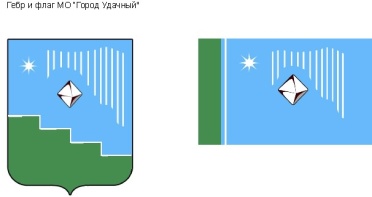 Российская Федерация (Россия)Республика Саха (Якутия)Муниципальное образование «Город Удачный»Городской Совет депутатов III созывXXX СЕССИЯРЕШЕНИЕ01 июля 2015 года                                                                                  		№30-1О внесении изменений в решение городского Совета депутатов муниципального образования «Город Удачный» от 20 мая 2015 года № 29-4 «Об утверждении перечня муниципального имущества МО «Город Удачный», свободного от прав третьих лиц (за исключением имущественных прав субъектов малого и среднего предпринимательства), для предоставления во владение и (или) пользование субъектам малого и среднего предпринимательства»Руководствуясь Федеральным законом от 06 октября 2003 года № 131-ФЗ «Об общих принципах организации местного самоуправления в Российской Федерации», Федеральным законом от 24 июля 2007 года № 209-ФЗ «О развитии малого и среднего предпринимательства в Российской Федерации», Положением о порядке формирования, ведения и обязательного опубликования перечня муниципального имущества МО «Город Удачный», свободного от прав третьих лиц (за исключением имущественных прав субъектов малого и среднего предпринимательства), для предоставления во владение и (или) пользование субъектам малого и среднего предпринимательства, утвержденного решением городского Совета депутатов МО «Город Удачный» от 20 мая 2015 года №29-3, городской Совет депутатов МО «Город Удачный» решил:Внести в решение городского Совета депутатов МО «Город Удачный» от 20 мая 2015 года №29-4 «Об утверждении перечня муниципального имущества МО «Город Удачный», свободного от прав третьих лиц (за исключением имущественных прав субъектов малого и среднего предпринимательства), для предоставления во владение и (или) пользование субъектам малого и среднего предпринимательства», следующие изменения:Приложение к решению городского Совета депутатов МО «Город Удачный» от 20 мая 2015 года №29-4 изложить в следующей редакции:Перечень муниципального имущества МО «Город Удачный», свободного от прав третьих лиц (за исключением имущественных прав субъектов малого и среднего предпринимательства), для предоставления во владение и (или) пользование субъектам малого и среднего предпринимательства2.	Настоящее решение подлежит официальному опубликованию (обнародованию) в порядке, предусмотренном Уставом МО «Город Удачный».     3.	Настоящее решение вступает в силу со дня  его официального опубликования (обнародования).4. 	Контроль   исполнения   настоящего   решения   возложить   на   комиссию    по бюджету, налоговой политике, землепользованию, собственности (Цвеловская В.В.).Nп/пВидимуществаМесторасположенияОбщаяплощадь(кв. м)ЭтажностьТип назначенияНаличие ограничения (обременения)Наличие ограничения (обременения)Наличие ограничения (обременения)Наличие ограничения (обременения)Nп/пВидимуществаМесторасположенияОбщаяплощадь(кв. м)ЭтажностьТип назначенияНаименование пользователя с указанием организационно-правовой формыВид использования по договоруДата заключения договораДата окончания действия договора1Помещения в здании Хлебозавода (№№ 1, 3, 4, 7 - 10, 12 - 15, 17 - 20)г. Удачный,п. Надежный, промзона424,81Пищевое2Помещения в здании Хлебозавода (№№ 1’, 2, 5, 6, 11, 16, 21 - 24)г. Удачный,п. Надежный, промзона660,61Пищевое3Помещения в здании Хлебозавода (№№ 31а, 32 - 44, 46, 47)г. Удачный,п. Надежный, промзона266,01ПищевоеГлава города__________А.В. Приходько                                     «______»___________20___ годадата подписанияПредседатель городского Совета депутатов__________А.Б. Тархов 